        РОСРЕЗИНОТЕХНИКА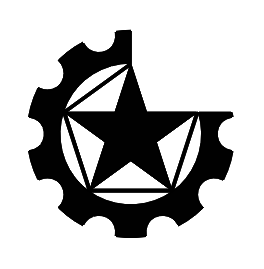                                           АДРЕС: 143983, Московская область, г.Балашиха, микрорайон  Керамик,  ул.Керамическая 2А, офис 403.                                                   ТЕЛЕФОН: 8 (495) 544-85-03, телефон/факс: 8 (495) 664-29-78  моб.телефон: 8 (925) 544-85-03                                                   E-MAIL: rosrez@mail.ru   HTTP: www.rosrez.ruЗАПЧАСТИ ДЛЯ КОНУСНОЙ ДРОБИЛКИ КСД/КМД-1200Т (Гр)ЗАПЧАСТИ ДЛЯ КОНУСНОЙ ДРОБИЛКИ КСД/КМД-1200Т (Гр)ЗАПЧАСТИ ДЛЯ КОНУСНОЙ ДРОБИЛКИ КСД/КМД-1200Т (Гр)ЗАПЧАСТИ ДЛЯ КОНУСНОЙ ДРОБИЛКИ КСД/КМД-1200Т (Гр)ЗАПЧАСТИ ДЛЯ КОНУСНОЙ ДРОБИЛКИ КСД/КМД-1200Т (Гр)№ п/пНаименованиеНомер чертежаМасса, кг.Материал1Конус дробящий (КСД-1200 ГР и Т)1-11289224552Конус дробящий (КМД-1200 ГР и Т)1-112892-0126713Броня конуса (КМД-1200 ГР и Т)2-74275-01715110Г13Л4Броня конуса (КСД-1200 ГР и Т)2-74254-01660110Г13Л5Броня неподвижная (КСД-Гр)1-80524-01715110Г13Л6Броня неподвижная (КСД-Т)1-79167-01710110Г13Л7Броня неподвижная (КМД-Гр)1-79168-01745110Г13Л8Броня неподвижная (КМД-Т)1-79169-01720110Г13Л9Вал -эксцентрик СБ2-10551793410Эксцентрик2-10598542011Втулка коническая верхняя2-7425928БрО8С1212Втулка коническая нижняя2-24644619БрО8С1213Втулка цилиндрическая верхняя3-21249370БрО8С1214Втулка цилиндрическая нижняя3-13760930БрО8С1215Втулка коническая3-13536677БрО8С1216Подпятник сферический1-11290977БрО8С1217Втулка предохранительная2-768283518Втулка промежуточная2-10551810019Клин стопорный4-2526204Сталь 4520Клин4-2526197Сталь 4521Пылеотбойник3-205048322Чаша опорная1-11290885023Корпус чаши2-6208378024Вал приводной1-112900544Сталь 40Х25Муфта26Кольцо регулирующее (КСД-1200 Т, Гр)1-124588 (-01)315027Кольцо регулирующее (КМД-1200-Т, Гр)1-124588-02(-03)317028Воронка загрузочная2-11960180Сталь 329Воротник1-124589 Сб31030Кожух2-115397 Сб440Сталь 331Устройство загрузочное1-129773 Сб30032Шестерня коническая2-742596233Комплект крепления неподвижной брони34Вал контрпривода1-112901100Сталь 40Х35Крышка подшипника2-1026763036Колесо коническое1-11291346037Крышка2-7298170Сталь 4538Диск верхний3-2050652739Диск нижний текстолитовый4-413835240Диск средний текстолитовый4-413837241Диск средний3-1353581542Броня ребра4-25262743Броня контпривода3-13536410044Пружина3Н8725-1118